PERFECT STEPS PUBLISHERS0721745374/0721707626NairobiEND OF YEAR EXAMS 2015NAME.................................................................................................CLASS............ ADM.BIOLOGY  EXAMINATION FORM ONETIME 2 HOURS.Instructions to Candidates.The paper consist of two sections, A and BAnswer all questions in sections A in the spaces provided.1n section B answer one question only.1  What is active transport?2mk2        a) State the role of salivary amylase during digestion........1mkb)  Name two of the end products of lipid digestion..2mk3          Which one of the cell organelles would be  numerous in;a)  An enzyme secreting cell.....1mkb)  A rapidly respiring cell in comparison to other cells in the same organism?              1mk4         Name the locomotory structure of most members of Monera kingdom.................................................................................................................................................1mk5        The diagram below shows half the lower   jaw of a mammal.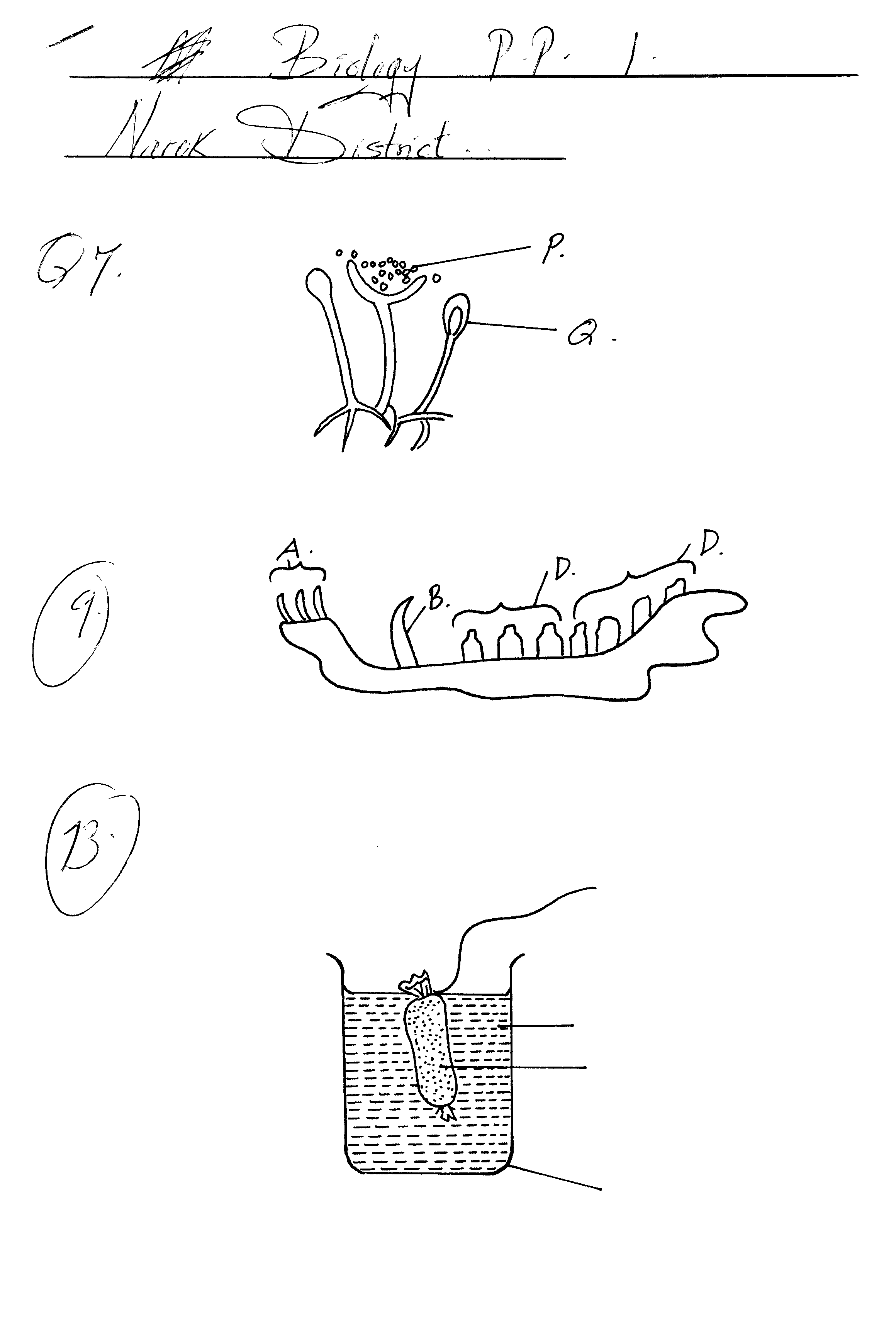 Name the kind of teeth labeled              a)   A................................................              b)   D.................................................                                                                     2mk6         State the branch of biology that would be used in solving the problem of disputed parentagemk7          (a) Name one enzyme found in living tissues of plants and animals          .1mk            (b)  Give the function of the named enzyme above.1mk8       a)   In an electron microscope………………….............is used to illuminate the specimen Under                observation.                                                                                                                      1mk                                                                                                                                     b)   Controls the amount of light entering the specimen......................................................... 1mk                                                                       c)   Magnifies the object..........................................................................................................1mk                                                                                                                                                                                                      d)  Used for focusing image under low power .......................................................................1mk9           Study the diagram below and answer the questions that follow.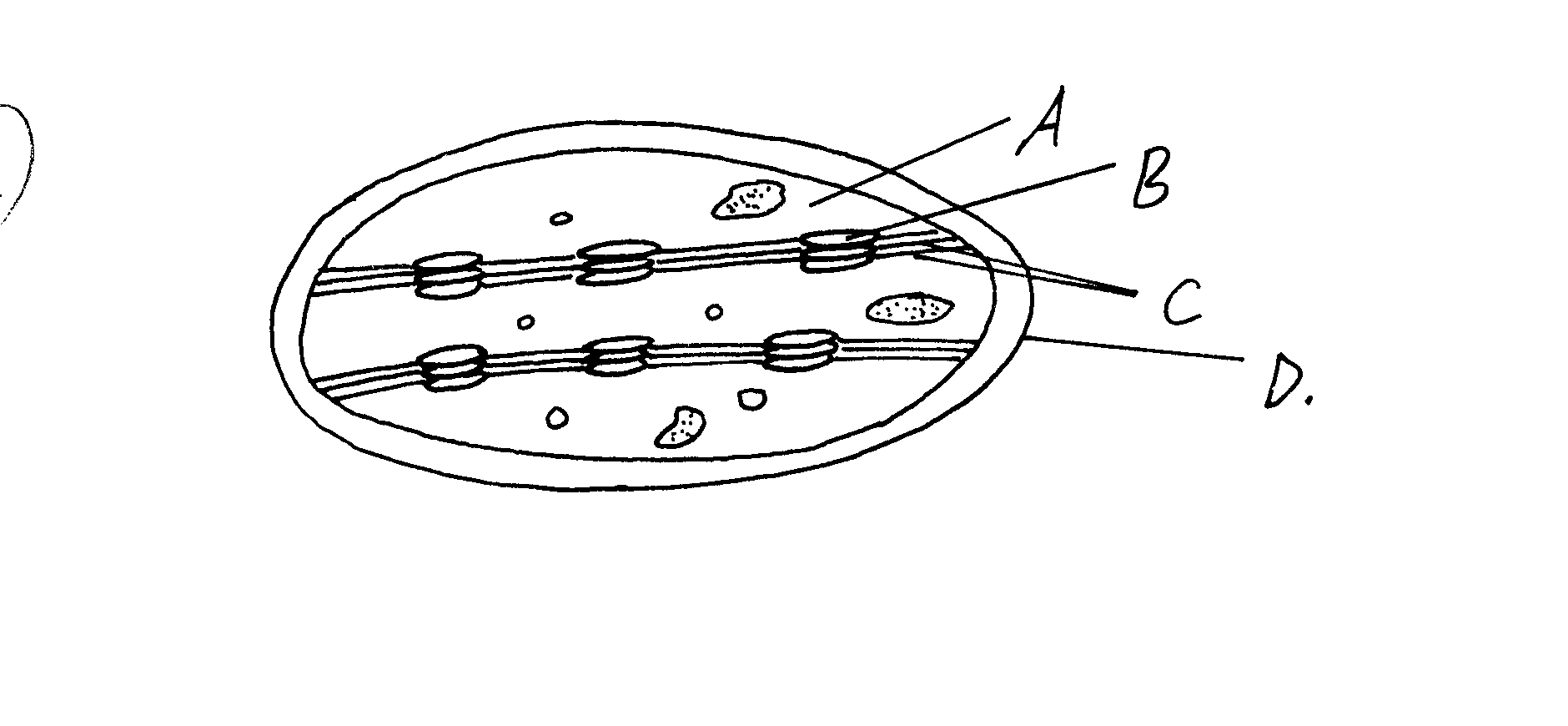      Name the parts labeled:A.................................................................................................................................D.............................................................................................................................................2mksIn which of the labeled parts would:c) Carbon (iv) oxide fixation occur..............................................................................................1mk     d)  Light absorption take place.......................................................................................................1mk10.	Examine the following classification of organisms:	Organisms			Lion			Maize			Dog	Kingdom			Animalia		Plantae			Animalia	Species			Leo			Mays			Familiaris(a)  Identify organisms that are not related					                         Organism.................................................................................................................................                        Reasons.......................................................................................................................2mk(b)  Identify organisms which are closely related					                   Organism............................................................................................................................	Reasons...................................................................................................................2mk(c)  Define the following terms as used in classification.		            (i) Species.......................................................................................................................            ............................................................................................................................. ....2mk      (ii) Binomial nomenclature..........................................................................................................           ..................................................................................................................................2mk      (iii)  Describe how a lion teeth are adapted to its mode of feeding.  2mks				   11  A student set up the following experiment using a potted plant which had been kept in the dark           for 48hours.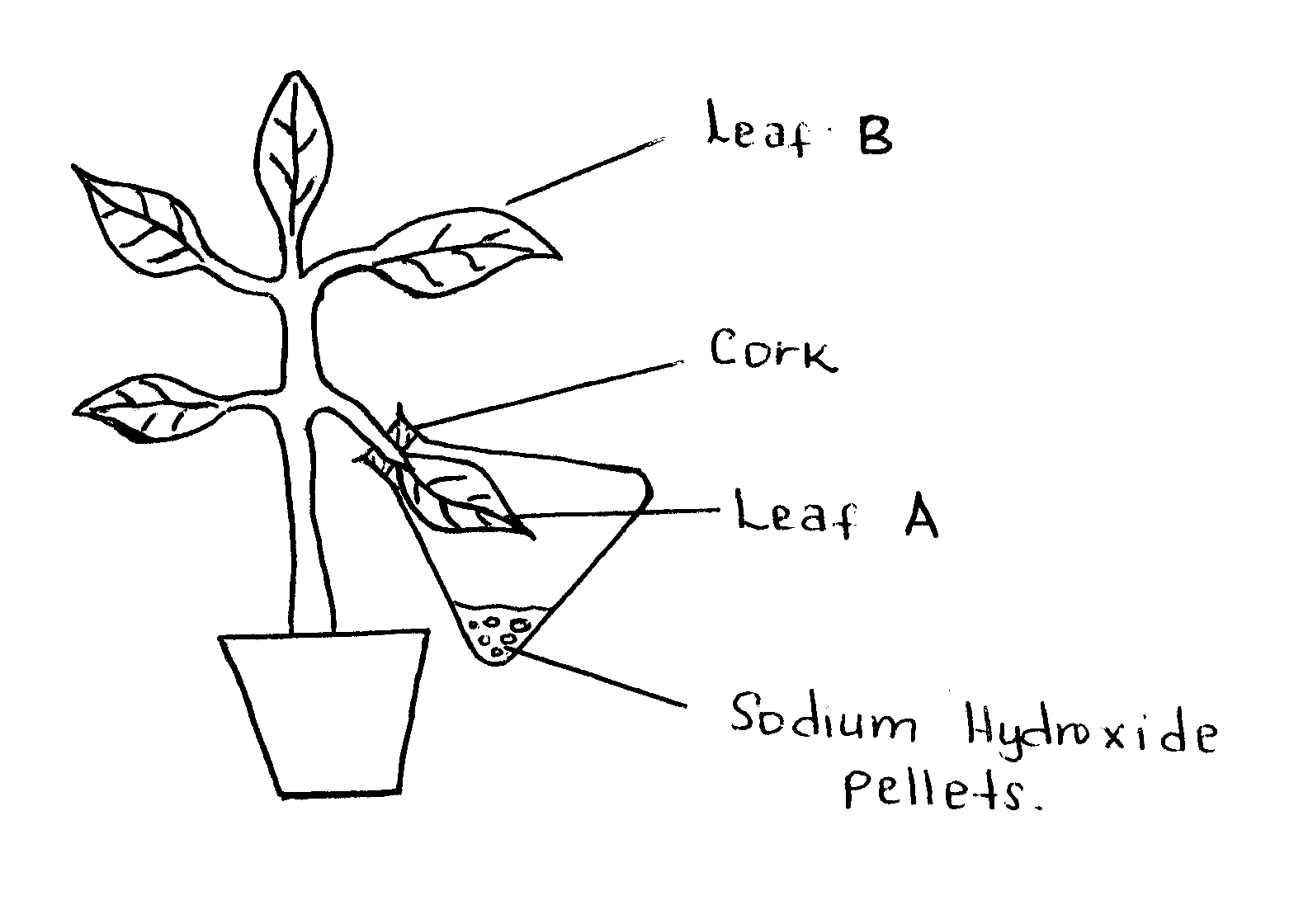 The plant was well watered then leaf A was enclosed in a conical flask containing Sodium Hydroxide pellets as shown in the diagram above. The potted plant was then placed in sunlight for 8 hours. Leaf A and B were then tested for starch.(a) Why was the potted plant kept in the dark for 48hours before setting up the experiment?……………………………………………………………………………………………………1mk(b) State the observations made during the test for starch in.Leaf A……………………………………………………………………………........................1mkLeaf B………………………………………………………………………….............................1mk     (c) Account for the observations made in B above2mks    (d)  State why leaf B was also tested for starch………………………………………………………………………………………………1mk(e) What role is played by the following factors in the process of photosynthesis?           (i)        Light.……………………………………………………………………………………………………………………………………………………1mk          (ii)      Optimum temperature.           ...………………………………………………………………………………....................1mk   12     An experiment was set-up as shown below and left for one hour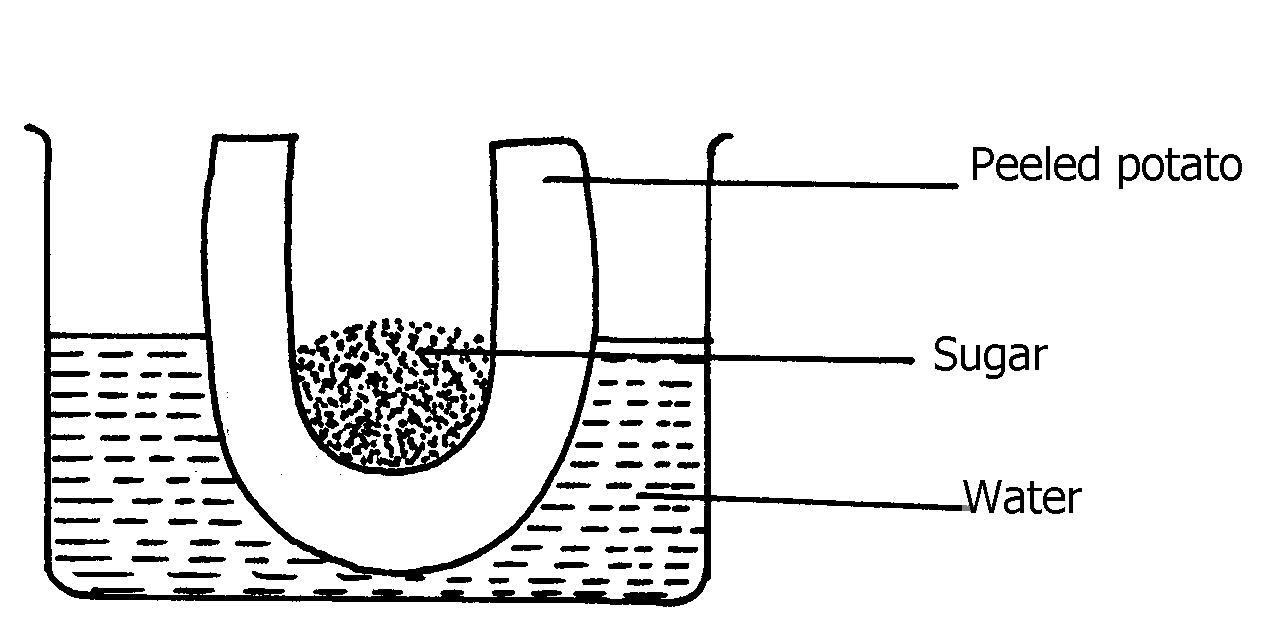 a) State the expected observations at the end of one hour................................................................................................................................................................................................................................................................................................................................2mks   b) Explain the observations made in this experiment13    Explain why small mammals such as moles feed more frequently than larger ones such as elephant..........2mks14      An experiment shown below was set-up to investigate a certain physiological process in plants:-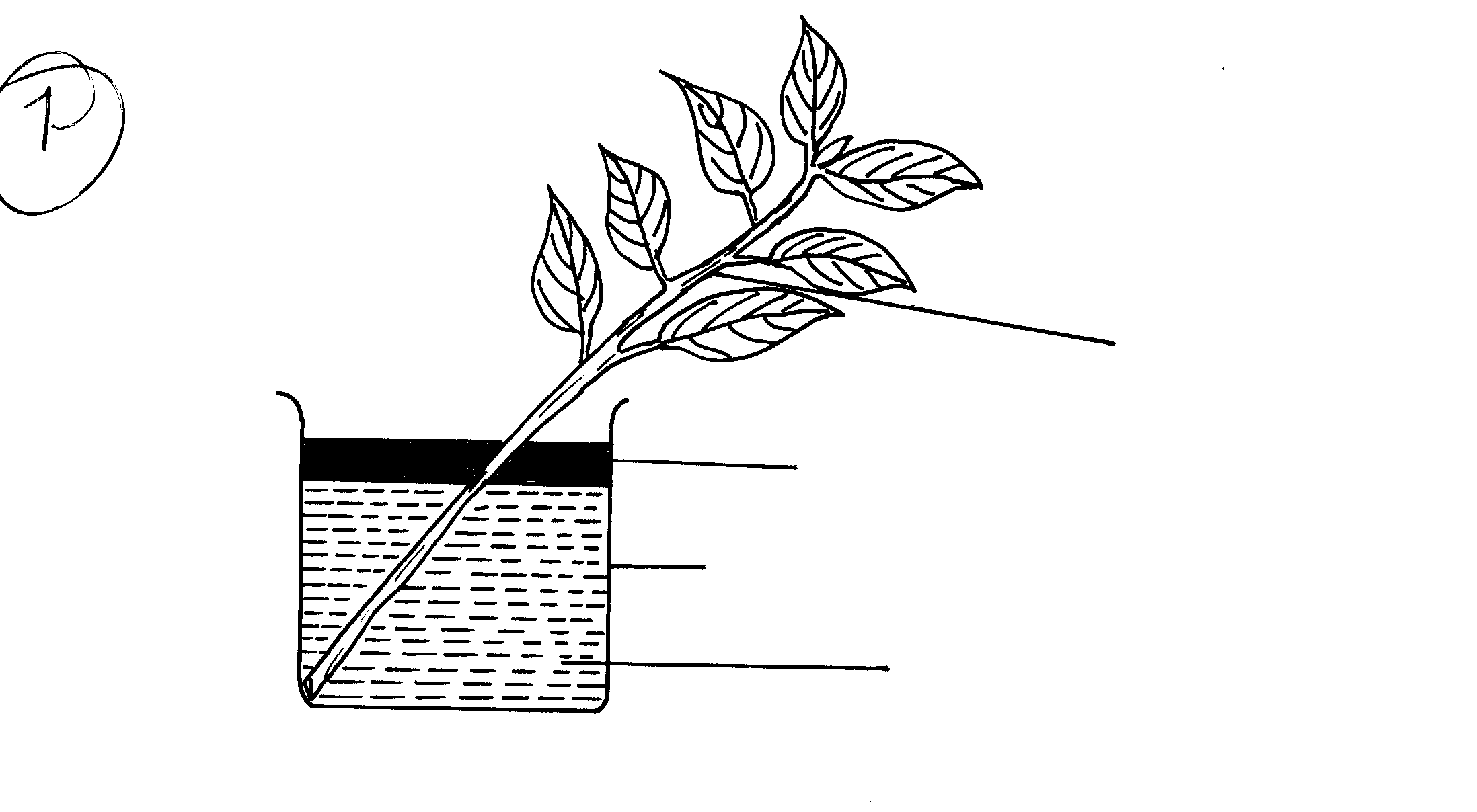  a)Which process was being investigated? 1.............................................................................................................................................1mk      b)  State the role of the oil layer in this experiment    ........................................................................................................................................................1mk      c) What observation did the students make after leaving the set-up in bright sunlight for           two hours?2mksd)d) Explain the observation in (c)(i) above.............4mks(d) What effect will the following have on the observation made?:-(a) Fanning the shoot	  ..2mks(b) Removing all the leaves from the shoot  ( 2mks                                                                                                                                                                  (iii) Placing the set-up in the dark        (2mks                                                                                                                                                               (e) State another factor which may affect the experiment. 1mk15    The diagram below shows the mammalian digestive system.  Study it carefully and answer the         questions that follow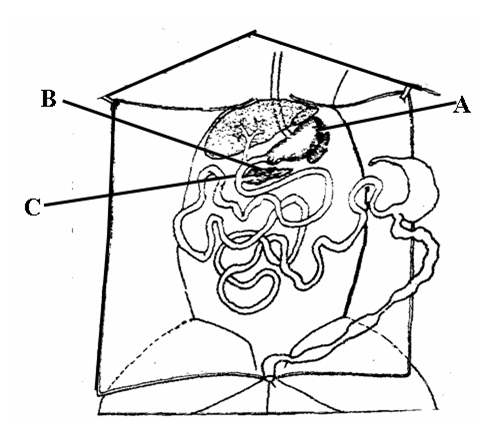 a)    Name the parts labeled A and B.								A……………………………………………………………………………………            B. …………………………………………………………………………………......(2mks)b)   How is the structure labeled A in the diagram adapted to carry out its function? (2mks)c)   Name the hormone secreted by the walls of part labeled C(1mks)iv)   Explain the role of the hormone in b (i) above in digestion.(3mks)SECTION B 30 MARKS ATTEMPT ONE QUESTION ONLY FROM THIS SECTION15(a)  Describe the functions of lipids in the human body (14mk)(b) Define the term enzyme (1mk)(c) Describe how a leaf is tested for starch. (10 marksd)  Give the function for the following process when preparing temporary slides.	Sectioning...........................................................................................................................Fixation...............................................................................................................................Staining................................................................................................................................ 3mke)  Name any two types of Polysaccharides found in plants.			2mks16 (a) Explain how internal and external structures of plant leaves are suited to photosynthesis. 20mks) State five features which enable small intestines to carry out their function  (10mk)PRINTED AND COMPILED BYPERFECT STEPS PUBLISHERS0721 745374/ 0721 707626 NAIROBI